2021 Hillsborough County Fair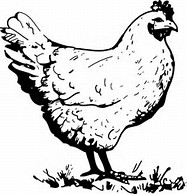 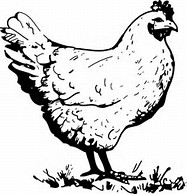 Poultry Show Rules & Regulations Poultry Committee Members: Chris McGeorge, Chair		Contact us with any questions at chris2fordm@yahoo.comEntry Deadlines:All Poultry Show Entries Due (Postmarked by September 1st) 		September 1, 2021Record Book, Poster– Record book & poster will be collected at check-in on September 29th by 7:00pm. These activities are optional; however necessary if the exhibitor is competing for the Flock tender Awards.Show Schedule:Wednesday, September 29thArrival/Check-in			4:00 p.m. – 7:00 p.m. Thursday, September 30thJudging of Youth Poultry		8:00 a.m. (closed to public)Poultry Booth				5:30 p.m. – 8:30 p.m. Friday, October 1stPoultry Booth				5:30 p.m. – 8:30 p.m. Saturday, October 2ndPoultry Booth				10:00 a.m. – 8:30 p.m. Sunday, October 3rdShowmanship (Pee Wee, Jr., Int. & Sr.) 	10:00 a.m.Showmanship Awards to follow competition with judge’s talk Poultry Booth 				12:00p.m. – 4 p.m. Show Awards				4:30 p.m. Release 				5:00 p.m.INTERPRETATION OF RULES: The management of the Greater Hillsborough County Fair reserves the right to amend, add to, and interpret the following Rules and Regulations; and to arbitrarily settle and determine all questions and differences in regard thereto, or otherwise arising out of, connected with or incident to the Fair.RULES AND REGULATIONS ELIGIBILITY Only Hillsborough County residents (4 years old or older as of Sept. 1, 2021) will be eligible to enter. Anyone having currently graduated from, or dropped out of high school, or currently enrolled in an Agriculture Class, but not attending class, shall be ineligible to show. Both FFA Chapter and 4-H Club entries will be accepted. Chapters and Clubs must be valid clubs and in good standing with their local & state organizations.Birds must be owned by the exhibitor by August 31, 2021 and must be entered by breed, variety and sex. This is an educational show. It is the expectation of the Greater Hillsborough County Fair that the exhibitor entering each animal is the primary caretaker, with parental oversight as age appropriate.Chickens may be entered in the fancy purebred category or in the commercial (egg production) category. Only purebred classes will be provided for ducks, geese, turkeys, and guineas. However, space is limited so entries will be on a first come, first served basis according to postmark. All Fancy Purebred birds will be judged in accordance with the appropriate standards issued by either APA & ABA. Non-recognized breeds and/or varieties may be shown, but will only be eligible to be judged to Best of Breed/Variety and only 1st place will be awarded. Breeds eligible in the Commercial (egg production) category may be male or female White Leghorn and Rhode Island Red. Only female Sex-Links are eligible for exhibition. Crossbred males are not eligible.Exhibitors must be present at check-in of Poultry unless special permission has been requested in writing by September 20, 2021 and granted by the Poultry Show Chair. LOOK ------ ALL EXHIBITORS ARE EXPECTED TO SUBMIT TWO THANK YOU LETTERS PRIOR TO CHECK OUT. Letters can be addressed to fair sponsors listed on the GHCF website, Livestock Committee, or Fair Board of Directors.ENTRIES  Purebred Fancy Show – Only chicken breeds recognized by the American Poultry Association in the Standard of Perfection will be accepted for entry in the Purebred Fancy Show. To check recognized breeds, refer to the APA Standard of Perfection or the American Poultry Association website at http://www.amerpoultryassn.com/breed_classifications.htm. All other breeds and crossbreds will be entered in the Commercial Show. Commercial Show – Breeds eligible in the Commercial (egg production) category may be male or female White Leghorn and Rhode Island Red. Only female Sex-Links are eligible for exhibition. Crossbred males are not eligible. This class will be judged on production qualities. This class is for large fowl birds only. All entries must be at least 24 weeks (6 months) old at show time.Entry Due Date - All entries must be postmarked or hand delivered on or before September 1, 2021. Hand delivered entries will be accepted in the Agribusiness Office up to office closing at 5:00 pm on the day of deadline. It is advisable to make entries earlier so that any questions may be cleared up before closing date.  $3 per bird will be charged and must accompany entry. If you request to double coop your large birds, you must pay double entry fees. Single or Double Cooping will be assigned on a first come, first served basis, due to limited amount of coops. Entry Fees are Nonrefundable. Each exhibitor will be limited to a maximum of 10 birds in the purebred fancy and commercial show. All entries must be submitted and paid no later than September 1, 2021. Please visit http://hillsboroughcountyfair.com/livestock-shows/ for entry. Unavoidable changes in entries, which an exhibitor finds necessary to make, must be submitted in writing via email to chris2fordm@yahoo.com no later than 9 p.m., September 12, 2021. NO CHANGES WILL BE MADE AFTER September 12th. All cocks, cockerels, hens and pullets must be entered as singles.All poultry entered must be at least 24 weeks (6 months) of age.  Accuracy on the entry forms is of the utmost importance. It is the exhibitor’s responsibility to correctly enter each bird. Every effort will be made to verify missing or incorrect information prior to and at check-in; however, there are no guarantees that birds can be moved after the September 1st deadline. GENERAL RULES: Due to health and safety issues, food and drink should not be consumed in animal areas, and exhibitors should wash hands after handling animals. The Hillsborough County Fair will take every precaution to see that birds are fed and watered and will give the best possible care in accident prevention for the birds. The Hillsborough County Fair Poultry Committee reserves the right to move birds to different coops as needed.Carrying cages cannot be left on the Fair premises. Any person who violates any of the general rules or special rules as will forfeit all privileges and premiums won. Failure to cooperate with Fair Officials may result in premium forfeiture and immediate dismissal from the Fairgrounds. Only animals being shown at the Greater Hillsborough County Fair are permitted on the Fairgrounds. NO DOGS ALLOWED INSIDE THE BARN. Smoking is not permitted in the barns. Show room issues and concerns will be addressed by the Poultry Show Chair.All General Livestock Rules apply to all exhibitors. Please read and review for new rules.LEG BANDS:It is strongly recommended that all birds have leg bands but not required. Each exhibitor should keep track of their numbers and accurately document them on entry forms. YOUTH RESPONISIBILITIES: Youth exhibitors are expected to care for, prepare, and show their own animals while on the grounds of the Hillsborough County Fair. This includes maintaining the cleanliness of the cages during the fair. Feeding of all birds will be managed by the Poultry Show Committee. Birds will be fed twice a day. Once in the morning and again in evening. Feedings will begin at 8am and 6pm. If an exhibitor would like to volunteer to assist with the feeding process, please see a member of the Poultry Show Committee to sign-up.  In addition to the stated feeding times, volunteers will be refreshing water multiple times throughout the day. When performing daily checks on their birds, exhibitors are expected to clean water cups, refresh water, and tidy cages.All cages are to be cleaned daily. If cages are not cleaned by 6 pm, the youth exhibitor will receive a red tag warning. Cages that are not cleaned by 9 pm may be fined $2 per cage per day. Fines will be deducted from premiums at check-out.For the safety of the animals, all cages are to be zip-tied at all times. Please see a member of the Poultry Show Committee or designated volunteer to have cages unlocked.All exhibitors are expected to assist with the care and maintenance of the poultry tent. This includes volunteering for two 30-minute sessions at the Ask Me Booth and one hour of feeding/watering/cleaning. Exhibitors may also satisfy the hour of cleaning by assisting with set-up or tear down of the poultry show. HEALTH REGULATIONS: Health requirements in compliance with the Florida Department of Agriculture, Division of Animal Industry must be observed as provided in section 570.07(21)FS. Any birds with external parasites will not be allowed in the show and must be removed from the fairgrounds immediately. A State poultry inspector will be on hand to inspect and test birds upon arrival. All birds will be examined upon arrival for any external parasites. All sick birds will be isolated and not eligible for competition or awards. Birds must be removed from premises immediately.ARRIVAL: Birds will be received from 4pm-7pm on Wednesday September 29, 2021. The poultry tent will close at 7:30 p.m. A State Poultry Inspector will be present to test birds until 10:00 a.m. upon arrival. Birds will be cooped by class, breed, variety and sex for purebred and commercial poultry. All exhibitors are required to water and feed their birds upon arrival. Do not remove unused coop cards. Exhibitor Poultry Educational Poster & Record Books are due at check-in, but no later than 7 pm.Exhibitors must sign up for two 30-minute Ask Me Booth sessions.Exhibitors must sign up for 1 hour of feed/water/barn clean-up.JUDGING: The judging of all poultry will be held on Thursday, September 30, 2021 at 8am. The judging is closed to all members of the public. Exhibitors are not to disturb or interact with the judge during the judging process. The Purebred Fancy Show will be conducted in consideration of the American Poultry Association Standard of Perfection or American Bantam Association Standard for fancy purebred category. The Commercial Poultry Show will be judged on the Danish System. During judging and the selection of champions, exhibitors and parents shall refrain from speaking with the judges. The decision of the judge shall be final and no appeal will be considered.LIABILITY FOR LOSS OR THEFT: The owner or custodian of property of any kind brought to the Fairgrounds; either for exhibit or for other purposes, assumes as a condition of its admission to the grounds, all risk and/or responsibility for its loss, damage, or theft. The GHCF, its officers and employees cannot and will not accept responsibility and liability for any damage or injury resulting from theft, fire, the elements, accidents, or other conditions or causes; whether to exhibits, property of exhibitor, vehicles on the grounds and articles left therein or any other property of any nature whatsoever. PREMIUMS AND AWARDS Premiums will be paid based on the judging reports.Every effort will be made to payout premiums to the exhibitor at Fair check-out once all exhibitor obligations have been satisfied. All exhibitors are required to write a thank you letter to the sponsors of the show. This letter is due at pick up. No premiums will be distributed until the letter is received by the Poultry Show Committee. A list of sponsors will be available at the poultry desk at check-in.Premiums for Cocks, Cockerels, Hens and Pullets in the Fancy Purebred Classes: 1st Place		$5.00 2nd Place		$3.00 3rd Place		$2.00 Class Champion/ Reserve Class Champion AwardsClass Champion – Rosette Reserve Class Champion – Rosette Champion Bantam 		$10.00 Reserve Champion Bantam	$5.00 Champion Large Fowl		$10.00 Reserve Champion Large Fowl	$5.00 Champion Waterfowl		$10.00 Reserve Champion Waterfowl	$5.00 Champion Turkey		$10.00 Reserve Champion Turkey	$5.00 Champion Goose		$10.00 Reserve Champion Goose	$5.00 Champion Guinea		$10.00 Reserve Champion Guinea	$5.00 Champion Duck			$10.00 Reserve Champion Duck	$5.00 Best Purebred of Show		$10.00 and Banner Reserve Best Purebred of Show 	$5.00 and Banner Premiums for Cocks, Cockerels, Hens, and Pullets in the Commercial Classes: Blue Award 		$5.00 Red Award 		$3.00 White Award 		$2.00 Champion Male – Commercial (Egg Prod.)		$10.00 Reserve Champion Male – Commercial (Egg Prod.) 	$5.00 Champion Female – Commercial (Egg Prod.) 		$10.00 Reserve Champion Female – Commercial (Egg Prod.)	$5.00 Best Commercial of Show				$10.00 and Banner Reserve Best Commercial of Show			$5.00 and BannerASK ME BOOTH: The purpose of the Poultry Booth is to offer the public an opportunity to meet and speak with poultry exhibitors regarding the care and benefits of owning poultry. Exhibitors must sign up for two separate 30-minute Poultry Booth sessions in order to receive premium payments. Exhibitors can sign up for a time-slot at Arrival/Check-in or at the Poultry Booth when time/space is available. No food or drinks allowed in booth.The Poultry Booth will be open to the public as follows:September 30th: 	5:30 pm – 8:30 pmOctober 1st:	5:30 pm – 8:30 pmOctober 2nd:	10 am – 8:30 pmOctober 3rd:	12 pm – 4:00 pmRELEASE: Once checked-in, no birds may be removed, except by the consent of the Poultry Show Chair. Birds will be released at 5 p.m., Sunday, October 3, 2021. Birds removed prior to this time forfeit all premium monies won. Request for early release MUST be submitted in writing at check-in. Birds will not be released until the coops are cleaned. All coop cups and clips must be turned into for proper disposal.Thank you letters must be turned in prior to check out. All birds will be verified against the entry form and coop tag by the Poultry Show Committee. Premiums may be picked up ONLY after exhibitors have satisfied all requirements.Any birds left after 7 p.m. will be disposed of by the Poultry Show Committee.Youth Showmanship General RulesA Youth Poultry Showmanship Contest will be held on October 3. The competition will begin at 10 am.Exhibitors wishing to participate must sign up during check-in/arrival times. Official FFA or 4H attire is REQUIRED for showmanship. At a minimum, exhibitors should wear a tucked, white collared shirt, black slacks or dark blue jeans, and closed toed dark colored Exhibitors will demonstrate showmanship skills on an individual basis to a judge.  Exhibitors must use and be able to handle their OWN animal. Only animals exhibited may be used.Judging will be in accordance with 4-H rules. All exhibitors will receive a Blue, Red or White Ribbon. Awards and Judge Talk will take place following the competition.Age Divisions: Pee Wee Division (under age 8 as of September 1, 2021)Junior Division (between ages of 8 and 10 as of Sept. 1, 2021) Intermediate Division (between ages of 11 and 13 as of Sept. 1, 2021) Senior Division (14 and over as of Sept. 1, 2021) POULTRY FLOCK TENDER AWARD:Exhibitors will compete with others in their age division to be named Overall Poultry Exhibitor for that division. Points are awarded for the activities outlined below. Each division will receive 1st, 2nd and 3rd place rosettes. From the 4 division winners, there will be one Overall Poultry Exhibitor award. Ties will be broken in the following order: record book, showmanship, educational display. Complete the age/grade appropriate Hillsborough County Fair Record Book. A link to the record books will be available on the fair livestock page.Accurately complete their online show entries for all birds exhibitedFeed and water animal regularly. Check on animal periodically. Clean and bed coop. Police immediate area. Complete and display the “My Bird’s Story” Animal Information Card demonstrating knowledge of the animals, age (hatch date) breeding, class and variety. Exhibitor will effectively communicate this information to the public at Ask Me Booth.Groom and prepare animals for judging or showing. Dress in proper attire when showing animals. Fair Citizenship: Show respect, consideration, proper attitude and cooperation toward ALL animals, members, equipment, supplies and facilities as well as judges and spectators. Awards will be presented at the Fair Awards Banquet, October 18th, at 4 pm.“My Bird’s Story” Animal Information Cards (Optional)Exhibitors may create a maximum of one informational cage card per animal entered to display with their animal for the duration of the fair. Cards should include information about your bird – name, breed, variety, and interesting facts. Cards must be made by the exhibitor, professionally made cards will not receive points.Personal exhibitor information should not be displayed on the front of the card.Exhibitors must put their name, grade and breed of the bird on the back of the card. Cards may be no larger than 4”x 5” and may not contain stickers or any other objects attached to the card. Cards will be collected at Poultry Check-In on Wednesday, September 29th by 7:00 p.m. No points will be awarded if turned in after this date.Educational Display Competition General RulesEDUCATIONAL DISPLAY - Optional The purpose of the display is to educate the public about the benefits of owning and raising poultry. Displays may be a poster, pamphlet, or model. All displays must be turned in during designated check-in. Unless otherwise requested, the displays will become the property of the Hillsborough County Fair and may be used as displays in future exhibitions.Exhibitors will be judged based on age groupings as follows:Pee Wee Division (under age 7 as of September 1, 2021)Junior Division (between ages of 8 and 10 as of Sept. 1, 2021) Intermediate Division (between ages of 11 and 13 as of Sept. 1, 2021) Senior Division (14 and over as of Sept. 1, 2021) A rubric will be used to grade the exhibit. Ribbons and prizes will be given for 1st and 2nd place in each age group.Prizes will include a ribbon and special recognition prizes for the winners.Topics:Exhibitors are asked to create informative items that can be shared with the general public. It is our goal to educate others of the importance of agriculture and demonstrate the proper methods of caring for their own backyard flock. Internal or External Anatomy of Poultry or Waterfowl – Poster or ModelInternal and External Parasites of Poultry and Waterfowl– Poster or PamphletBreed Identification and Common Traits – Poster or PamphletPreparing Exhibition Poultry for Show – Poster or PamphletPoster Requirements: All posters must relate to one of the topics identified.Posters should be done on a 22” x 28” poster board or a 20” x 30” foam board. Poster must have a title.Poster must have the exhibitor’s name on the backPamphlet Requirements:All pamphlets must relate to one of the topics identified.Pamphlets should include pictures and information that is accurate and informative to the new poultry owner.Pamphlet must have a title.Pamphlet must have the exhibitor’s name on the back panel.Model Requirements:All models must relate to one of the topics identified.Model has a title.Models should be 3-dimensionalModels must have the exhibitor’s name on the bottom.Poultry Show Educational Display Rubric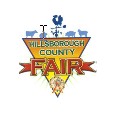    	2020 GREATER HILLSBOROUGH COUNTY FAIRPOULTRY ENTRY FORMENTRY DEADLINE: September 1, 2021 (Postmarked)EXHIBITOR INFORMATION: LAST NAME: _________________	___________________________________________ FIRST NAME: ______________________________________________ MAILING ADDRESS: __________________________________________________________________________________________________________________ PHYSICAL ADDRESS: (if different): ________________________________________________________________________________________	_________ AGE: (as of Sept 1) _______________ DOB: __________________________  PHONE: ____________________  EMAIL: _______		__________PARENT NAME: ________________________________________________________   PARENT PHONE: _________________________________________4H CLUB OR FFA CHAPTER (if applicable – see individual species rules) ________________________________________________________  Pee Wee (4 – 7)            Junior (8 – 10)	    Intermediate (11 – 13)          Senior (14 and old) ______________ Please check here if you plan on participating in the following programs:Educational Display Project: 			 Yes 		 NoShowmanship: 					 Yes 		 NoEgg Show	 				 Yes 		 No Poultry exhibitors will receive a shirt at check-in. Additional shirts for family members are available upon request. Please include the number of additional shirts you would like to order and the sizes. Sizes MUST indicate if they are Youth or Adult.Exhibitor Shirt Size: Y   /   A   	 	Additional Shirts:  #/Size ($10 each) 				THIS APPLICATION INDICATES MY INTENTION TO PARTICIPATE IN THE HILLSBOROUGH COUNTY FAIR POULTRY SHOW. IT ACKNOWLEDGES THAT I AND MY PARENTS/GUARDIANS HAVE READ, UNDERSTAND AND AGREE TO FOLLOW THE RULES SET FORTH BY THE COMMITTEE GOVERNING THIS EVENT, AS WELL AS, THE IAFE (INTERNATIONAL ASSOCIATION OF FAIRS AND EXPOSITIONS) NATIONAL CODE OF SHOW RING ETHICS. I AUTHORIZE THE HILLSBOROUGH COUNTY FAIR AND LIVESTOCK COMMITTEES OR THEIR ASSIGNEES TO RECORD AND PHOTOGRAPH MY IMAGE AND/OR VOICE (OR THAT OF MY CHILD, IF UNDER 18) FOR USE IN RESEARCH, EDUCATIONAL AND PROMOTIONAL PROGRAMS.   Anyone participating in this contest by way of entry, hereby agrees and consents to the use of any picture of contestant in any or all publications, TV, publicity brochure, internet, etc. that the Hillsborough County Fair may desire. I have read the rules or regulations of the 2021 Hillsborough County Fair and the Poultry Show, and hereby agree to abide by these rules. I understand that if I violate any of the rules, I may be subjected to the appropriate penalties, included by but not limited to, immediate disqualification and/or dismissal from the fairgrounds, including future fairs and shows.EXHIBITOR SIGNATURE_________________________________________________________________        PARENT SIGNATURE___________________________________________________________________DATE _______________________________________________________________________________	Entries may be completed printed and mailed. Visit http://hillsboroughcountyfair.com/livestock-shows/ and select the link for entries. Hand delivered/Mailed entries must be sent to PO Box 100 Sydney, FL 33587Direct Questions to:Phone: (813) 737-FAIR /737-3247   or   chris2fordm@yahoo.com ***Enter Only One Bird Per Line      ***$3 entry fee per bird must be enclosed!          ENTRY FORM COMPLETION: Please Note: There is a maximum of 10 birds allowed per exhibitor                             # of birds ________ x $3.00	$____________Double Coop _______ x $3.00	$ ___________Additional Shirts ($10 each)	$____________Total (Due with entry)		$____________Important information to assist you in completing entry:BEARDED OR NON-BEARDED: ** ONLY THESE BIRDS MUST HAVE EITHER BEARDED OR NON-BEARDED DESIGNATED. Polish, Silkie or Booted Bantams (referred as D’Uccle when bearded)TYPE OF COMB: ** ONLY THESE BIRDS MUST HAVE THEIR COMB DESIGNATED AS EITHER SINGLE COMB (SC) OR ROSE COMB (RS): Rhode Island Reds, Dorkings, Leghorns, Anconas and MinorcasPoultry Classifications by Age/GenderDouble cooping is for extra-large Large Fowl or Long Bantams (example – Male Sumatras).Category4(10-8)3(7-6)2(5-3)1(2-0)CreativityThe exhibitor created a project that includes a variety of colors, textures, and pictures. The information is visually appealing and attracts and engages the audience. The exhibitor created a project that includes some color, textures, and pictures. The information is visually appealing and attracts the audience.The exhibitor created a project that may not include color or textures. Pictures are present, but may be in black and white.The exhibitor created a project lacks the use of color or textures. Pictures are absent. EffortProject demonstrates that the exhibitor spent time to research and plan for a final product that is appropriate to the chosen audience. Minimal adult assistance is apparent as is appropriate for the age group.Project demonstrates that the exhibitor spent time to research and plan for a final product that is mostly appropriate to the chosen audience. Some adult assistance was needed as is appropriate for the age group.Project demonstrates that the exhibitor spent time to research, however the final product may not be appropriate to the chosen audience. Some adult assistance was needed as is appropriate for the age group.Project demonstrates that the exhibitor spent minimal time to research and plan for a final product. The product is not appropriate to the chosen audience. Adult assistance was apparent as is appropriate for the age group.PresentationThe project is neat, well-organized, and visually appealing.The project is neat, well-organized, and visually appealing with only minor issues with appearance.The project contains smudges, obvious erasures, stay marks.The project contains smudges, obvious erasures, stay marks. It lacks visual appeal and fails to engage the audience.Information AccuracyAll facts, details, definitions, and visual aids are accurate.Information is complete and easy for the reader to understand.Minimal spelling and grammar errors.Exhibitor has identified sources of information.Most facts, details, definitions, and visual aids are accurate, with only minor errors.Information is mostly complete and easy for the reader to understand.Few spelling and grammar errorsExhibitor has identified sources of information. Several errors with facts, details, definitions, and visual aids.Information may be incomplete or written in a way that is difficult to understand.Multiple spelling and grammar errors.Exhibitor may not have properly identified sources of information.Several errors with facts, details, definitions, and visual aids.Information is incomplete or lacking and is difficult to understand.Several spelling and grammar errors.Exhibitor did not identify sources of information.Required ElementsAll required elements are included and accurate:Name in the appropriate location.Project adheres to specified topics.Project was one of the approved types.Project has a title Models are 3-dimensionalPamphlets are bi- or tri-foldPosters are the correct sizeAll but 1 of the required elements are included and accurate.If project is off-topic it will be scored as a 1 in this categoryTwo or three of the required elements are not included.If project is off-topic it will be scored as a 1 in this categoryProject is off topic.PurebredOr Commercial(P or C)Bantam (B)Large Fowl (LF)Guinea Fowl (G)Duck (D)Goose (G)Turkey (T)BREED VARIETY (color of bird) Bearded or non-bearded (see below) Type of comb (see below) (SC or RC) Age/Sex(See Notes Below)Double Coop(Double Entry Fee)Leg Band # PLFAmeraucanaSilverNANAPulletNAG4PBSilkieWhiteBeardedCockerelNAR1PDPekinWhiteNAYoung DrakeYNAPTRed BourbonRedNANAOld TomSpeciesJuvenile > 1 yearAdult < 1 yearChickenFemale: PulletMale: CockerelFemale: HenMale: CockDuckFemale: Young DuckMale: Young DrakeFemale: Old DuckMale: Old DrakeTurkeyFemale: Young HenMale: Young TomFemale: Old HenMale: Old TomGooseFemale: Young GooseMale: Young GanderFemale: Old GooseMale: Old Gander